06.02.2023								                                   №   91В соответствии с пунктом 5 статьи 87 Бюджетного кодекса Российской Федерации	ПОСТАНОВЛЯЮ:1. Внести в постановление Администрации Колпашевского района от 20.12.2012 № 1290 «О порядке формирования и ведения реестра расходных обязательств муниципального образования «Колпашевский района» (в редакции постановлений Администрации Колпашевского района от 19.02.2016 № 160, от 03.04.2018 № 289, от 06.07.2020 № 697) следующие изменения:1) пункт 2 изложить в следующей редакции:«2. Рекомендовать органам местного самоуправления поселений Колпашевского района обеспечить составление реестра расходных обязательств соответствующего поселения по форме согласно приложению 3 к Приказу Министерства финансов России от 03.03.2020 № 34-н «Об утверждении Порядка, форм и сроков представления реестра расходных обязательств субъекта Российской Федерации, свода реестров расходных обязательств муниципальных образований, входящих в состав субъекта Российской Федерации», в электронном виде с использованием программного комплекса «Проект СМАРТ ПРО» ежегодно в срок, установленный Управлением финансов и экономической политики Администрации Колпашевского района в рамках требований, определённых Департаментом финансов Томской области.»;2) в приложении № 1:подпункт в пункта 7 изложить в следующей редакции:«в) правовое обоснование финансового обеспечения полномочия, расходного обязательства в разрезе нормативных правовых актов Российской Федерации, субъекта Российской Федерации, муниципального образования;»;пункт 12 изложить в следующей редакции:«12. Реестры расходных обязательств ГРБС муниципального образования «Колпашевский район» на текущий финансовый год по состоянию на 1 января текущего года предоставляются в УФЭП в течение первых 10 рабочих дней текущего года с учётом решения Думы Колпашевского района о местном бюджете на текущий финансовый год и плановый период, а также нормативных правовых актов, устанавливающих расходные обязательства.»;дополнить пунктом 12.1 следующего содержания:«12.1. В течение 10 рабочих дней со дня принятия решения Думы Колпашевского района о внесении изменений в местный бюджет на текущий  финансовый год и плановый период (в части расходных обязательств ГРБС), принятия нормативных правовых актов, предусматривающих возникновение расходных обязательств ГРБС, ГРБС предоставляют в УФЭП реестры расходных обязательств ГРБС с учётом решения Думы Колпашевского района о внесении изменений в местный бюджет на текущий финансовый год и плановый период        (в части расходных обязательств ГРБС) и вновь принятых нормативных правовых актов, устанавливающих расходные обязательства ГРБС.»;пункт 13 изложить в следующей редакции:«13. УФЭП в течение 10 рабочих дней, после получения реестров расходных обязательств от ГРБС, осуществляет проверку предоставленных реестров расходных обязательств ГРБС и формирование (обновление) реестра расходных обязательств муниципального образования «Колпашевский район». УФЭП осуществляет закрепление данного состояния реестра расходных обязательств муниципального образования «Колпашевский район» и архивирование соответствующего состояния реестра в электронном и печатном форматах.»;в пункте 15 слово «Администрацией» заменить словами «Департаментом финансов»;пункт 16 изложить в следующей редакции:«16. Сформированный реестр расходных обязательств муниципального образования «Колпашевский район» на соответствующий год по форме, утверждённой настоящим порядком, и сформированный реестр расходных обязательств Колпашевского района на соответствующий год по форме, предоставленной в Департамент финансов Томской области в соответствии с пунктом 15 настоящего порядка, размещается в электронном виде на официальном сайте органов местного самоуправления муниципального образования «Колпашевский район» в срок, не позднее 10 июня соответствующего года.»;приложение изложить в следующей редакции:3) приложение № 2 исключить.2. Опубликовать данное постановление в Ведомостях органов местного самоуправления Колпашевского района и разместить на официальном сайте органов местного самоуправления муниципального образования «Колпашевский район».3. Настоящее постановление вступает в силу с даты его подписания.Глава района					                                                  А.Б.АгеевР.В.Морозова5 17 53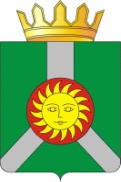 АДМИНИСТРАЦИЯ  КОЛПАШЕВСКОГО РАЙОНА ТОМСКОЙ ОБЛАСТИПОСТАНОВЛЕНИЕАДМИНИСТРАЦИЯ  КОЛПАШЕВСКОГО РАЙОНА ТОМСКОЙ ОБЛАСТИПОСТАНОВЛЕНИЕАДМИНИСТРАЦИЯ  КОЛПАШЕВСКОГО РАЙОНА ТОМСКОЙ ОБЛАСТИПОСТАНОВЛЕНИЕО внесении изменений в постановление Администрации Колпашевского района от 20.12.2012 № 1290 «О порядке формирования и ведения реестра расходных обязательств муниципального образования «Колпашевский район» «Приложение к Порядку формирования и ведения реестра расходных обязательств муниципального образования «Колпашевский район»«Приложение к Порядку формирования и ведения реестра расходных обязательств муниципального образования «Колпашевский район»«Приложение к Порядку формирования и ведения реестра расходных обязательств муниципального образования «Колпашевский район»«Приложение к Порядку формирования и ведения реестра расходных обязательств муниципального образования «Колпашевский район»«Приложение к Порядку формирования и ведения реестра расходных обязательств муниципального образования «Колпашевский район»«Приложение к Порядку формирования и ведения реестра расходных обязательств муниципального образования «Колпашевский район»«Приложение к Порядку формирования и ведения реестра расходных обязательств муниципального образования «Колпашевский район»«Приложение к Порядку формирования и ведения реестра расходных обязательств муниципального образования «Колпашевский район»«Приложение к Порядку формирования и ведения реестра расходных обязательств муниципального образования «Колпашевский район»«Приложение к Порядку формирования и ведения реестра расходных обязательств муниципального образования «Колпашевский район»«Приложение к Порядку формирования и ведения реестра расходных обязательств муниципального образования «Колпашевский район»«Приложение к Порядку формирования и ведения реестра расходных обязательств муниципального образования «Колпашевский район»«Приложение к Порядку формирования и ведения реестра расходных обязательств муниципального образования «Колпашевский район»«Приложение к Порядку формирования и ведения реестра расходных обязательств муниципального образования «Колпашевский район»«Приложение к Порядку формирования и ведения реестра расходных обязательств муниципального образования «Колпашевский район»«Приложение к Порядку формирования и ведения реестра расходных обязательств муниципального образования «Колпашевский район»Реестр расходных обязательств (ГРБС) муниципального образования «Колпашевский район»Реестр расходных обязательств (ГРБС) муниципального образования «Колпашевский район»Реестр расходных обязательств (ГРБС) муниципального образования «Колпашевский район»Реестр расходных обязательств (ГРБС) муниципального образования «Колпашевский район»Реестр расходных обязательств (ГРБС) муниципального образования «Колпашевский район»Реестр расходных обязательств (ГРБС) муниципального образования «Колпашевский район»Реестр расходных обязательств (ГРБС) муниципального образования «Колпашевский район»Реестр расходных обязательств (ГРБС) муниципального образования «Колпашевский район»Реестр расходных обязательств (ГРБС) муниципального образования «Колпашевский район»Реестр расходных обязательств (ГРБС) муниципального образования «Колпашевский район»Реестр расходных обязательств (ГРБС) муниципального образования «Колпашевский район»Реестр расходных обязательств (ГРБС) муниципального образования «Колпашевский район»Реестр расходных обязательств (ГРБС) муниципального образования «Колпашевский район»Реестр расходных обязательств (ГРБС) муниципального образования «Колпашевский район»Реестр расходных обязательств (ГРБС) муниципального образования «Колпашевский район»Реестр расходных обязательств (ГРБС) муниципального образования «Колпашевский район»Реестр расходных обязательств (ГРБС) муниципального образования «Колпашевский район»Реестр расходных обязательств (ГРБС) муниципального образования «Колпашевский район»Реестр расходных обязательств (ГРБС) муниципального образования «Колпашевский район»____________________________________________________________________________________________________________________________________________________________________________________________________________________________________________________________________________________________________________________________________________________________________________________________________________________________________________________________________________________________________________________________________________________________________________________________________________________________________________________________________________________________________________________________________________________________________________________________________________________________________________________________________________________________________________________________________________________________________________________________________________________________________________________________________________________________________________________________________________________________________________________________________________________________________________________________________________________________________________________________________________________________________________________________________________________________________________________________________________________________________________________________________________________________________________________________________________________________________________________________________________________________________________________________________________________________________________________________________________________________________________________________________________________________________________________________________________________________________________________________________________________________________________________________________________________________________________________________________________________________________________________________________________________________________________________________________________________________________________________________________________________________________________________________________________________________________________________________________________________________________________________________________________________________________________________________________________________________________________________________________________________________________________________________________________________________________(наименование главного распорядителя, получателя средств бюджета)(наименование главного распорядителя, получателя средств бюджета)(наименование главного распорядителя, получателя средств бюджета)(наименование главного распорядителя, получателя средств бюджета)(наименование главного распорядителя, получателя средств бюджета)(наименование главного распорядителя, получателя средств бюджета)(наименование главного распорядителя, получателя средств бюджета)(наименование главного распорядителя, получателя средств бюджета)(наименование главного распорядителя, получателя средств бюджета)(наименование главного распорядителя, получателя средств бюджета)(наименование главного распорядителя, получателя средств бюджета)(наименование главного распорядителя, получателя средств бюджета)(наименование главного распорядителя, получателя средств бюджета)(наименование главного распорядителя, получателя средств бюджета)(наименование главного распорядителя, получателя средств бюджета)(наименование главного распорядителя, получателя средств бюджета)(наименование главного распорядителя, получателя средств бюджета)(наименование главного распорядителя, получателя средств бюджета)(наименование главного распорядителя, получателя средств бюджета)тыс. руб.тыс. руб.Наименование полномочия, 
расходного обязательстваКод строкиПравовое основание финансового обеспечения полномочия, расходного обязательства муниципального образованияПравовое основание финансового обеспечения полномочия, расходного обязательства муниципального образованияПравовое основание финансового обеспечения полномочия, расходного обязательства муниципального образованияПравовое основание финансового обеспечения полномочия, расходного обязательства муниципального образованияПравовое основание финансового обеспечения полномочия, расходного обязательства муниципального образованияПравовое основание финансового обеспечения полномочия, расходного обязательства муниципального образованияПравовое основание финансового обеспечения полномочия, расходного обязательства муниципального образованияПравовое основание финансового обеспечения полномочия, расходного обязательства муниципального образованияПравовое основание финансового обеспечения полномочия, расходного обязательства муниципального образованияКод расхода по БККод расхода по БКОбъём средств на исполнение расходного обязательстваОбъём средств на исполнение расходного обязательстваОбъём средств на исполнение расходного обязательстваОбъём средств на исполнение расходного обязательстваОбъём средств на исполнение расходного обязательстваОбъём средств на исполнение расходного обязательстваНаименование полномочия, 
расходного обязательстваКод строкиРоссийской ФедерацииРоссийской ФедерацииРоссийской Федерациисубъекта Российской Федерациисубъекта Российской Федерациисубъекта Российской Федерациимуниципального образованиямуниципального образованиямуниципального образованияКод расхода по БККод расхода по БКотчётный 20 ____ г.отчётный 20 ____ г.текущий 20____г.очередной 20____г.плановый периодплановый периодНаименование полномочия, 
расходного обязательстваКод строкинаименование, номер и датаномер статьи (под-статьи), пункта (под-пункта)дата вступ-ления в силу, срок дейст-виянаименова-ние, номер и датаномер статьи (под-статьи), пункта (под-пункта)дата вступ-ления в силу, срок дейст-виянаименова-ние, номер и датаномер статьи (под-статьи), пункта (подпункта)дата вступления в силу, срок действияразделподразделутверждённые бюд-жет-ные назначенияисполненотекущий 20____г.очередной 20____г.20___ г.20___ г.123456789101112131415161718191. Расходные обязательства, возникшие в результате принятия нормативных правовых актов муниципального района, заключения договоров (соглашений), всего, в том числе:1000ххххххххххх1.1. Расходные обязательства, возникшие в результате принятия нормативных правовых актов муниципального района, заключения договоров (соглашений) в рамках реализации вопросов местного значения муниципального района, всего1001ххххххххххх1.1.1. по перечню, предусмотренному ч. 4 ст. 14 и ч. 1 ст. 15 Федерального закона от 06 10.2003 N 131-ФЗ "Об общих принципах организации местного самоуправления в Российской Федерации" (далее - Закон N 131-ФЗ) 1, всего, в том числе:1002ххххххххххх…1003…10041.1.2. в случаях заключения соглашения с органами местного самоуправления отдельных поселений о передаче муниципальному району осуществления части полномочий по решению вопросов местного значения поселения, всего, в том числе:1100ххххххххххх…1101…11021.2. Расходные обязательства, возникшие в результате принятия нормативных правовых актов муниципального района, заключения договоров (соглашений) в рамках реализации полномочий органов местного самоуправления муниципального района по решению вопросов местного значения муниципального района, по перечню, предусмотренному ч.1 ст.17 Закона № 131-ФЗ, всего, в том числе:1200ххххххххххх…1201…12021.3. Расходные обязательства, возникшие в результате принятия нормативных правовых актов муниципального района, заключения договоров (соглашений) в рамках реализации органами местного самоуправления муниципального района прав на решение вопросов, не отнесенных к вопросам местного значения муниципального района, всего1300ххххххххххх1.3.1. по перечню, предусмотренному ч. 1 ст. 15.1 Закона N 131-ФЗ 3 всего, в том числе:1301ххххххххххх…1302…13031.3.2. по участию в осуществлении государственных полномочий (не переданных в соответствии со ст.19 Закона № 131-ФЗ), если это участие предусмотрено федеральными законами, всего, в том числе:1400ххххххххххх…1401…14021.3.3. по реализации права устанавливать за счёт местного бюджета дополнительные меры социальной поддержки и социальной помощи для отдельных категорий граждан вне зависимости от наличия в федеральных законах положений, устанавливающих указанное право, всего1500ххххххххххх…1501…15021.3.4. по реализации вопросов, не отнесенных к компетенции органов местного самоуправления других муниципальных образований, органов государственной власти и не исключенных из их компетенции федеральными законами и законами субъектов Российской Федерации, всего, в том числе:1600ххххххххххх…1601…16021.4. Расходные обязательства, возникшие в результате принятия нормативных правовых актов муниципального района, заключения договоров (соглашений) в рамках реализации органами местного самоуправления муниципального района отдельных государственных полномочий, переданных органами государственной власти Российской Федерации и (или) органами государственной власти субъекта Российской Федерации, всего1700ххххххххххх1.4.1. за счёт субвенций, предоставленных из федерального бюджета, всего, в том числе1701ххххххххххх…1702…17031.4.2. за счёт субвенций, предоставленных из бюджета субъекта Российской Федерации, всего, в том числе1800ххххххххххх…1801…18021.4.3. за счёт собственных доходов и источников финансирования дефицита бюджета муниципального района, всего, в том числе1900ххххххххххх…1901…19021.5. Расходы на осуществление отдельных государственных полномочий, не переданных, но осуществляемых органами местного самоуправления за счёт субвенций из бюджета субъекта Российской Федерации, в том числе2000ххххххххххх…2001…20021.6. Расходные обязательства, возникшие в результате принятия нормативных правовых актов муниципального района, заключения соглашений, предусматривающих предоставление межбюджетных трансфертов из бюджета муниципального района другим бюджетам бюджетной системы Российской Федерации, всего2100ххххххххххх1.6.1. по предоставлению дотаций на выравнивание бюджетной обеспеченности городских, сельских поселений, всего2101ххххххххххх1.6.2. по предоставлению субсидий из местных бюджетов, всего2102ххххххххххх1.6.2.1. бюджету субъекта Российской Федерации, всего2103ххххххххххх1.6.2.2. бюджетам муниципальных образований, всего2104ххххххххххх1.6.3. по предоставлению субвенций бюджетам городских, сельских поселений, предоставленных из федерального бюджета и (или) бюджета субъекта Российской Федерации, в случае наделения федеральным законом и (или) законом субъекта Российской Федерации органов местного самоуправления муниципального района полномочиями органов государственной власти по расчёту и предоставлению субвенций бюджетам городских, сельских поселений, всего, в том числе:2105хххххххххх…2106…21071.6.4. по предоставлению иных межбюджетных трансфертов, всего2200ххххххххххх1.6.4.1. бюджету городского, сельского поселения в случае заключения соглашения с органами местного самоуправления отдельных поселений, входящих в состав муниципального района, о передаче им осуществления части своих полномочий по решению вопросов местного значения, всего, в том числе:2201ххххххххххх…2202…22031.6.4.2. в иных случаях, не связанных с заключением соглашений, предусмотренных в подпункте 1.6.4.1, всего, в том числе:2300ххххххххххх…2301…23021.7. Условно утвержденные расходы на первый и второй годы планового периода в соответствии с решением о местном бюджете2400хххххххххххИтого расходных обязательств (ГРБС)хххххххххххмуниципального образованияххххххххххх"Колпашевский район"хххххххххххРуководитель ______________________________________________________________  ________________________________ ____________________________________Руководитель ______________________________________________________________  ________________________________ ____________________________________Руководитель ______________________________________________________________  ________________________________ ____________________________________Руководитель ______________________________________________________________  ________________________________ ____________________________________Руководитель ______________________________________________________________  ________________________________ ____________________________________Руководитель ______________________________________________________________  ________________________________ ____________________________________Руководитель ______________________________________________________________  ________________________________ ____________________________________Руководитель ______________________________________________________________  ________________________________ ____________________________________Руководитель ______________________________________________________________  ________________________________ ____________________________________Руководитель ______________________________________________________________  ________________________________ ____________________________________Руководитель ______________________________________________________________  ________________________________ ____________________________________Руководитель ______________________________________________________________  ________________________________ ____________________________________Руководитель ______________________________________________________________  ________________________________ ____________________________________Руководитель ______________________________________________________________  ________________________________ ____________________________________Руководитель ______________________________________________________________  ________________________________ ____________________________________Руководитель ______________________________________________________________  ________________________________ ____________________________________Руководитель ______________________________________________________________  ________________________________ ____________________________________Руководитель ______________________________________________________________  ________________________________ ____________________________________Руководитель ______________________________________________________________  ________________________________ ____________________________________(должность)(должность)(должность)(должность)(подпись)(подпись)(подпись)(расшифровка подписи)(расшифровка подписи)(расшифровка подписи)Исполнитель ______________________________________________________________  ________________________________ ____________________________________Исполнитель ______________________________________________________________  ________________________________ ____________________________________Исполнитель ______________________________________________________________  ________________________________ ____________________________________Исполнитель ______________________________________________________________  ________________________________ ____________________________________Исполнитель ______________________________________________________________  ________________________________ ____________________________________Исполнитель ______________________________________________________________  ________________________________ ____________________________________Исполнитель ______________________________________________________________  ________________________________ ____________________________________Исполнитель ______________________________________________________________  ________________________________ ____________________________________Исполнитель ______________________________________________________________  ________________________________ ____________________________________Исполнитель ______________________________________________________________  ________________________________ ____________________________________Исполнитель ______________________________________________________________  ________________________________ ____________________________________Исполнитель ______________________________________________________________  ________________________________ ____________________________________Исполнитель ______________________________________________________________  ________________________________ ____________________________________Исполнитель ______________________________________________________________  ________________________________ ____________________________________Исполнитель ______________________________________________________________  ________________________________ ____________________________________Исполнитель ______________________________________________________________  ________________________________ ____________________________________Исполнитель ______________________________________________________________  ________________________________ ____________________________________Исполнитель ______________________________________________________________  ________________________________ ____________________________________Исполнитель ______________________________________________________________  ________________________________ ____________________________________(должность)(должность)(должность)(должность)(подпись)(подпись)(подпись)(расшифровка подписи)(расшифровка подписи)(расшифровка подписи)тел.:" ________" _______________ 20___г." ________" _______________ 20___г." ________" _______________ 20___г." ________" _______________ 20___г." ________" _______________ 20___г.»;